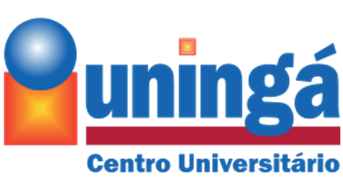 PROJETO DE LIGA ACADÊMICA1. IDENTIFICAÇÃO1.7.  Resumo (Máximo de 300 palavras)NOTA: O resumo tem a finalidade de divulgação (para as comunidades interna e externa), por meio de Jornais, Cadernos de Extensão e Internet, devendo, portanto, ser escrito em linguagem clara, de forma a atingir também o público leigo. Deve descrever o objetivo, a metodologia, o público alvo e abrangência.2.  INTRODUÇÃO3. JUSTIFICATIVA4. OBJETIVOS4.1 OBJETIVO GERAL4.2 OBJETIVOS ESPECÍFICOSENSINOPESQUISAEXTENSÃO5. METODOLOGIA5.1 METODOLOGIA DE ENSINO5.2 METODOLOGIA DE PESQUISA5.3 METODOLOGIA EXTENSÃO6. REFERÊNCIASANEXO 1 – Estatuto da LIGA 7.PARTICIPANTES (listar os envolvidos)7.1 Docentes7.2 Discentes5. Maringá,        de                  de 202______________________________Assinatura do Coordenador Docente1.1. Nome da Liga: 1.1. Nome da Liga: 1.2.  Instituição: Centro Universitário IngáSigla: UNINGÁ1.3.  Cursos Envolvidos: 1.3.  Cursos Envolvidos: 1.4. Coordenador docente: 1.4. Coordenador docente: 1.5.  Local de Realização: 1.5.  Local de Realização:  Período de Realização:  Período de Realização:  e-mail do coordenador docente: e-mail do coordenador docente:Nome: Nome: Curso/Cargo: Carga Horaria: Nome: Nome: Curso/Cargo:Carga Horaria: Nome: Nome: Curso/Cargo:Carga Horaria: Nome: Nome: Função (ligante ou membro da Diretoria:Função (ligante ou membro da Diretoria:Curso: Carga Horaria: Nome: Nome: Função (ligante ou membro da Diretoria:Função (ligante ou membro da Diretoria:Curso:Carga Horaria: Nome: Nome: Função (ligante ou membro da Diretoria:Função (ligante ou membro da Diretoria:Curso:Carga Horaria: 